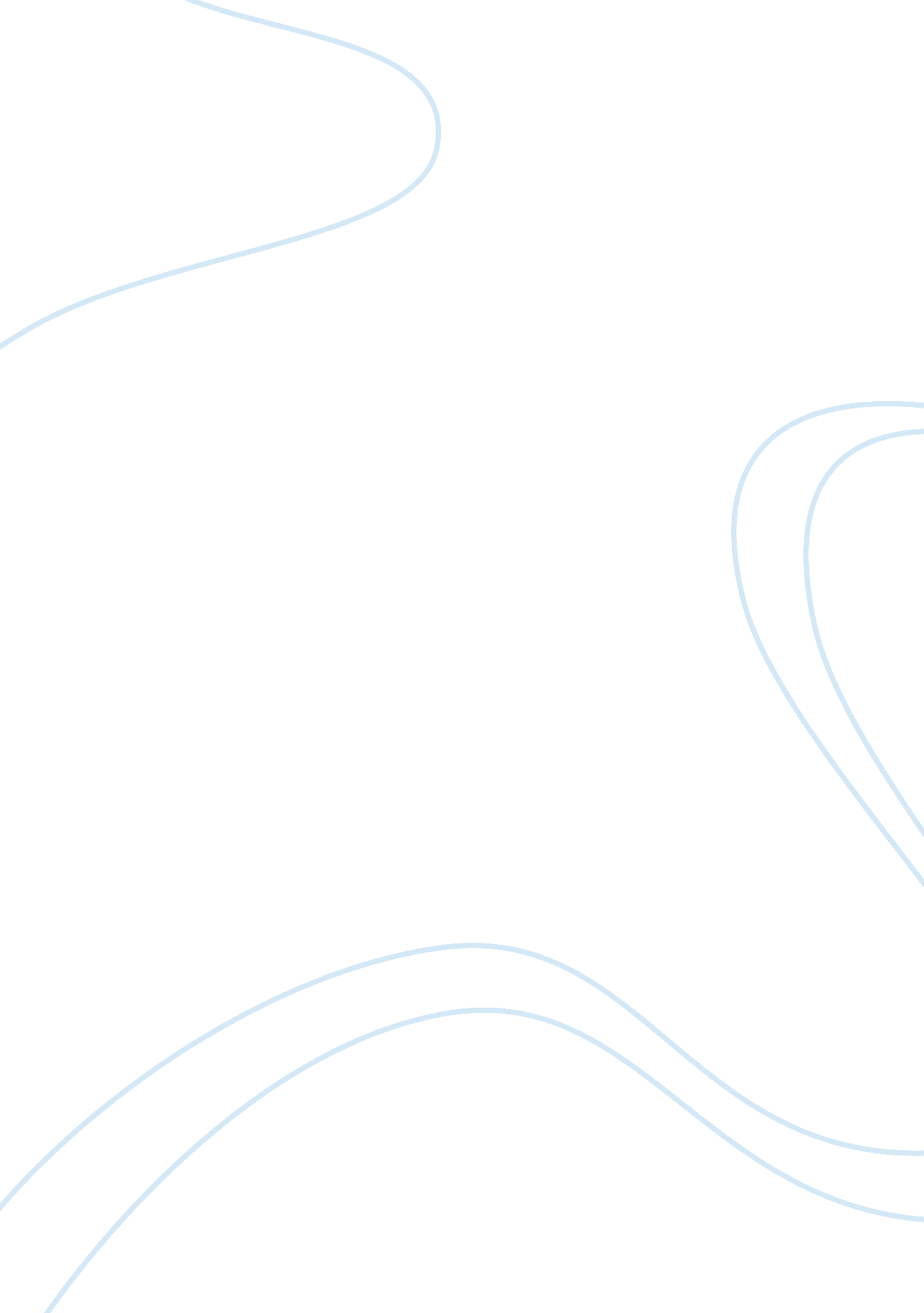 Throughout most of maritime history commerce essay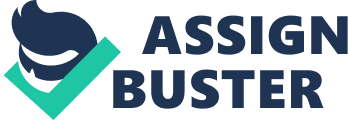 Throughout most of nautical history, the fight of a commercial port has been jointly determined by its geographical location, its physical features, and its relationship to landside transit systems and urban Centres. And, while these factors remain of import, today 's ports must besides incorporate and equilibrate a figure of dynamic market - topographic point processes including globalisation, containerization and modern logistics since they have to keep their peculiar competitory place. These dynamic procedures demand that ports must continually better their operational and managerial efficiencies and overall productiveness. The cardinal aim of this survey is to measure the current degree of productiveness at the Mauritius Container terminus and high spots constrictions that impede it. The MCT is considered as the bosom of the Cargo Handling Corporation Ltd which is a really a really of import concern sector whereby productiveness and efficiency are extremely valued. Furthermore, this survey helps to place appropriate operation direction schemes and techniques that will better productiveness sufficiency in order to suit a rise in container traffic. 1. 2 Company Profile Cargo Handling Corporation Limited ( Ltd ) , a authorities owned private company started operation on the 1st October 1983. It was the duty for managing all container goods pass throughing through Port- Louis Harbour from ships to consignees and frailty versa. The CHCL is a tall mature Cargo Operator working under a grant contract with the Mauritius Port Authority ( MPA ) and is besides entirely responsible for the direction of all the port managing operations refering to general lading and including dry majority lading such as fertiliser, maize, and coal and so on. It is equipped with three chief terminuss -The Mauritius Container Terminal -The Multipurpose Terminal -The Fish Terminal 1. 2. 1 Company mission & lt ; & lt ; The mission of Cargo Handling Corporation Ltd is to offer dependable quality competitively priced services to back up the economic growing of Mauritius and to be the port of pick of the part. & gt ; & gt ; 1. 2. 1 Company Vision The company 's vision is & lt ; & lt ; To present a degree of service comparable to the best container terminus operators of Asia and Europe, both in footings of quality efficiency, but at a more competitory duty & gt ; & gt ; 1. 2. 2 Goals and Aims To turn Port-Louis into a hub port by concentrating on efficient transstipment. To keep client attention and set greater emphasize on the demand for the quality service To supply a dependable and competitory scope of services. To increase and keep the degree of productiveness. To cut down the waiting clip of vass. To guarantee maximal security of Cargo. To heighten farther modern port engineering. 1. 2. 4 The pick of Mauritius Container Terminal for the survey The study for this thesis is carried out at the Mauritius Container Terminal ( MCT ) for the simple ground that most of the activities of the port are connected at the MC and it is the state 's lone Maritime gateway. The MCT has a strategic place is the Mauritanian economic system since it handles 99 % of imports and exports. There are merely 29 employees at the fish terminus and therefore it is non considered as the major activity of the Cargo Handling. Its operations are really fickle and are loss devising to the organisation. The Multipurpose ( MPT ) besides has a hapless productiveness rate of 8 to 9 containers handled per hr. In contrast, the entire container traffic at the MCT has drastically increased from 18, 506 containers in July 2002 to 527. 586 in June 2011. This is due to a major addition in transshipment and confined Cargo at this new container terminus. Furthermore, the MCT generates more gross for the company than the older terminuss. 1. 2. 5 Services and Principle activities of MCT The principal and most of import operation is the terminus is the usage of gauntry Cranes ; tractors with human body and pace stackers and several other equipment to burden and unload lading. The MCT has a container pace of 15 hectares along with a container pace capacity of 3961 land slots allocated for each container. The pace comprises of transshipment containers for local people who import goods. The storage pace needs to run in unison with the gauntry Cranes and frailty versa in order for the operation to be productive and efficient. Therefore, the human body needs to be waiting under the Crane when the Crane is droping, and, the Crane has to be ready to pick - up the container when the tractor brings the container under the gauntry Crane. Furthermore, the pace stackers play an indispensable function in unload and lading the human body in the pace which the tractor shuttles to and from the gauntry Crane. Any of these operation processes falling out of the sequence will deteriorate production. In add-on to these, the MCT receive and present lading in the timeliest mode. The mode officers and supervisors are responsible for the proper record of all lading in and out the port and this is done electronically. Therefore, any information can be retrieved at any clip. Accessory services such as joint monitoring, transportation of equipment and leasing of equipment are besides carried out by the MCT. The latter operates on a 24 hr footing, thereby, dwelling of 4 squads that allow the operation to be carried out continuously all twenty-four hours long. 1. 3 Background of the job In the fiscal twelvemonth 2011/2012, the productiveness rate has decreased from 21. 7 in January to 13. 8 in December. The rate of productiveness is measured in footings of motion of containers per hr worked. The international criterion in footings of port productiveness is measured in around 15 motions. During the 2007/2008 financial twelvemonth, the CHCL had conducted a complete reform of its operation by a reclamation of its installations to the amount of Rs 1. 7 billion. A benchmark of 17 motions was the imposed by the World Bank, which is the chief patron of the organisation, to judge the effectivity of these investings. Furthermore, this autumn in productiveness rate increases the waiting clip of vass. There is a demand to increase and keep the degree of productiveness since taking international transportation lines such as the Maersk -Sealand, P & A ; O Nedloyd- Milsni and Mediterranean transportation company ( MSC ) have extended their transshipment contracts with the CHCL. It is compulsory for the company to fit itself with the necessary human resources and proficient capableness to be able to vie with other regional parts such as toamasina ( Madagascar ) and Durban. 1. 4 Problem statement Resources are non allocated expeditiously by the direction squad at the MCT. The planning and housework of containers and other ladings are non done on a uninterrupted footing to run into the timing of entrance and outgoing vass. Furthermore, there is a high job of communicating between different employees during the unloading and lading procedure due to faulty equipment. Care of gauntry Cranes, RTGS, Reach stacker and so on are non carried out on a regular footing due to the 24 hour work displacement. Furthermore, idle clip impact the productiveness rate negatively though it is obvious to hold idle clip due to alter of displacements. However, this could be avoided by necessary programming of work. Therefore, there is a demand for betterment in the operation procedure both on human resource and proficient facet of work. As a consequence, these jobs justify the demand to transport out the research. 1. 5 Research aims This job has been the stepping rock of this survey and the aims of the research are summarized below: 1. To place the factors that hinder productiveness. 2. To evaluate the importance of consciousness O employees on productiveness issues. 3. To look into the current methods of productiveness used in the container managing procedure and care of equipment. 4. To measure the usage of productiveness betterment tools & A ; techniques and operation direction schemes. 1. 6 Research Questions Each research objectives is turned into a inquiry which will assist in assemblage and analysing information about the jobs. 1. 7 Aim of the survey The aim of this research work is to do people working at the terminal aware of the importance of being productive and see the operation direction techniques used in progresss international port. 1. 8 Significance of the survey 1. Administration This survey gives an indicant about the latest port direction techniques and engineering that can be implemented at the MCT to hike the productiveness degree. Consequently, there will be a important addition in gross which will take to a rise in the administration 's market portion on the regional degree and at the same clip, it promotes CHCL 's image. 2. Management The analysis of the current operation direction procedure gives an thought about the defects related to it. Furthermore, this survey clearly demonstrates how direction can minimise the factors that hinder the degree of productiveness and usage techniques that can assist making the optimal degree of operational efficiency on the terminus. 3. Employees Employees have the opportunity to take part and give their sentiments about the current production and give their sentiments about the current production system through studies. They have an indispensable portion in increasing container managing productiveness since they manage all the equipment and engineering available at the terminus. 4. Clients CHCL clients are largely importers of lading and exporters of Sugar Containers. 1. 9 Structure of the thesis The thesis consists of the undermentioned factors: Chapter 1: Introduction The first portion of the chief text gives an overview of the context of the thesis, that is, importance of productiveness at the MCT. It besides describes the purposes and aims of the research and its importance to different stakeholders. Furthermore, it gives a glance of what the undertaking is approximately and points out the significance of transporting out the survey. It besides outlines the company 's mission vision, ends & A ; aims and eventually, it describes the nucleus activities of the terminus. Chapter 2: Literature Reappraisal This chapter consists of a aggregation of information from eminent writers in the Fieldss of productiveness and port direction. Information is collected from articles, books, instance surveies, one-year studies and the net. Chapter 3: Research Methodology In this chapter, a research program is designed to roll up facts and figures which are analysed in the following chapter. This undertaking is fundamentally carried out through primary research by the usage of questionnaires and assorted informations aggregation techniques and processs. Chapter4: Findingss and Analysis This chapter is an indispensable portion of this survey since it gives a clear position and elaborate information obtained from the research. These consequences of the study are collected in the old chapter and are represented with the package of SPSS. Chapter5: Recommendations and decisions It provides the recommendations to how MCT can better its container managing procedure to accomplish better public presentation in footings of productiveness. 